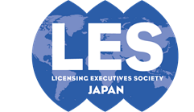 LICENSING EXECUTIVES SOCIETY JAPAN[２０２３年１月　関東月例研究会（ＷＥＢ開催）のご案内]日本ライセンス協会　関東研修委員会知財投資・活用戦略開示の実践投資家との対話に向けて開催日：２０２３年１月２４日(火)場　所：ＷＥＢ（Ｚｏｏｍ）講　師：旭化成株式会社 知財インテリジェンス室　シニアフェロー中村 栄氏富士通株式会社 ビジネス法務・知財本部　知財グローバルヘッドオフィス長　兼　知財フロントサービス統括部長兼L&IPプロセス改革室長 弁理士　和泉 恭子氏株式会社荏原製作所   技術・研究開発・知的財産統括部　知的財産部長高柳 秀樹氏大和アセットマネジメント株式会社 アクティブ運用第二部シニア・ファンドマネージャー　中山　伊織氏２０２３年１月の関東月例研究会は、「知財投資・活用戦略開示の実践～投資家との対話に向けて～」と題して、旭化成株式会社より中村　栄氏、富士通株式会社より和泉 恭子氏、株式会社荏原製作所より高柳 秀樹氏、大和アセットマネジメント株式会社より中山伊織氏を講師としてお招きし、ご講演を賜ります。昨年6月のコーポーレートガバナンスコード（ＣＧＣ）改訂では知的財産投資に関する情報開示と取締役会での監督の項目（補充原則3-1③、4-2②）が盛り込まれました、これを受け「知財投資・活用戦略の有効な開示及びガバナンスに関するガイドライン」が公表されるなど企業の知財投資・活用戦略の開示に対する関心が高まっております。上場企業においてはこれら要請事項に対しコンプライとするケースが多くを占め、知財戦略説明会などを通じ積極的に投資家との対話を図る企業がある一方、必ずしも積極的ではない企業もあるようであり、企業によってその対応は様々です。そこで本講演では、知財投資・活用戦略に関する情報開示を積極的に取り組まれている企業の具体的な取り組み状況についてご紹介いただくとともに投資家の視点での情報開示の在り方について解説いただきます。後半はディスカッションを通じ、知財投資・活用戦略に関する情報開示における課題や、今後の展望について検討を進めて参ります。企業価値向上に向けてＣＧＣ対応を担当している知財部門の方をはじめ、経営企画部など幅広い関係者のかたにとって先進事例を学べる貴重な機会となりますので、ぜひ奮ってご参加ください。多数のご参加をお待ちしております。[関東月例研究会]１．研究会と　き：2023年1月24日（火） 14：00－17：00　ところ：ＷＥＢ（Ｚｏｏｍ）講　師：旭化成株式会社知財インテリジェンス室　シニアフェロー中村　栄氏富士通株式会社　	　ビジネス法務・知財本部　知財グローバルヘッドオフィス長　兼　知財フロントサービス統括部長　兼L&IPプロセス改革室長弁理士　和泉 恭子氏株式会社荏原製作所  技術・研究開発・知的財産統括部　知的財産部長   　高柳 秀樹氏大和アセットマネジメント株式会社アクティブ運用第二部　シニア・ファンドマネージャー　　　　　 　中山　伊織氏司　会： 小暮　宏幸（月島機械株式会社　法務部）参加費：ＬＥＳ会員（同一組織のメンバーを含む）	　4000円継続会員					　2000円一般					　8000円＊継続会員とは、55歳を超えて勤務先を退職した後も個人で会員資格を継続し、特別の年会費（2万円）を適用されている正会員です。（詳細は会員名簿の規則またはホームページをご参照ください。）２．懇親会懇親会はありません。３．参加申込み＊申込期限：2023年1月16日（月）＊下記LESJウェブサイトからお申し込みをお願います。LESJウェブサイト以外からのお申し込みは受け付けておりません。https://www.lesj.org/workshop/monthly/east.php４．申込み・受講前の確認事項本月例研究会は、テレビ会議「Zoom」を利用して行います。以下の事項について、申込み・受講前にご確認お願いします。【視聴環境】＊本月例研究会の受講には、Zoomのインストールと事前登録が必要です。ブラウザからはご参加いただけません。使用するデバイス（PC、タブレット、スマートフォン等）に事前にZoomをインストールし、３営業日前にお送りするURL より事前登録を行ってください。＊Zoomを初めて利用される方は、事前に(https://zoom.us/test)より接続テストを行い、ご自身のデバイスから接続できることをご確認お願いします。【関東月例研究会（WEB開催）の注意事項】＊本月例研究会は、日本弁理士会の継続研修としての認定を申請中です。本研修を受講し、所定の申請をすると、外部機関研修として選択科目２．５単位が認められる予定です。単位認定をご希望される方は、申込フォームの「弁理士登録番号」の欄に、弁理士登録番号をご記入ください。＊参加申込み受付後、当協会から参加費のお支払い方法（振込先）をご案内しますので、５営業日前(１月１７日（火）)までに参加費をお支払いください。期限までに入金が確認できない場合は、ご参加いただくことができません。入金が確認できた方には、３営業日前（１月１９日（木））までに、Zoomのご案内と講義資料をお送りいたします。当協会からZoomのご案内が届いていない方は、ご参加いただくことができませんので、３営業日前までに当協会から連絡がない場合には、連絡先にお問い合わせ下さい。＊講義資料送付後、参加者様のPC・通信環境等が原因で正常に視聴できない場合の返金については、お受けいたしかねますので、予めご了承下さい。＊研究会当日は、Zoomの名前欄に申し込みフォームと同じ氏名（漢字）を記載し、開催５分前までに接続（入室）して下さい（３０分前から接続可能です）。＊お申込み１件につき、１名様のみ参加可能です。複数台のPC･デバイスを接続すること、１台のPC･デバイスから複数名で参加すること、講演内容の録画・録音・画面キャプチャは行わないで下さい。＊通信状況の不調により視聴できなかった方がいた場合等に再放映を行う目的で、当協会において講演部分を録画させていただきます（参加者の顔は録画されず、また、データの提供は行われません）。＊研究会当日、Zoomに接続できない場合等のトラブルについては、連絡先の電話又はメール（TEL　03-3595-0578、e-mail　les@jiii.or.jp）でご連絡お願いします。講演中は十分な対応ができない場合がありますので、余裕をもって接続いただけますようお願いします。また、通信状況により、講演の全部又は一部を視聴できなかった場合には、講演終了前までに、下記連絡先のメールに連絡をお願いします。【個人情報の取扱いについて】・日本ライセンス協会は、申込の際に提供いただいた個人情報を、今回お申し込みの月例研究会に関するご連絡、講師への参加者の氏名、所属先の提供、当協会からの今後のご案内の送付その他本月例研究会の実施・運営のために利用します。・個人情報は、不正アクセス、紛失、破壊、改ざんおよび漏洩等の予防、安全な管理に努めます。５．連絡先日本ライセンス協会　事務局　阿部　利昭〒105-0001 東京都港区虎ノ門三丁目１番１号 虎ノ門三丁目ビルディング 発明推進協会内TEL　03-3595-0578　FAX　03-3595-0485e-mail　les@jiii.or.jp